Put the letter in the corresponding word.Turkey Cranberry saucePeasCandlePumpkin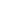 A					B						C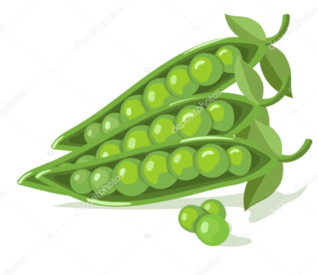 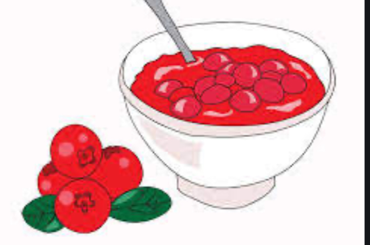 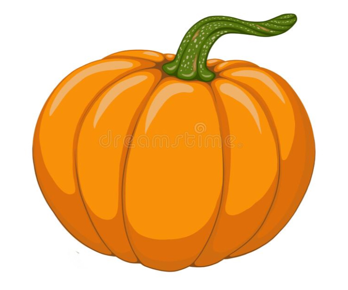 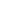 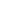 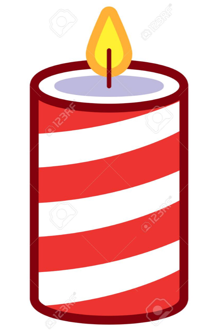 			D						E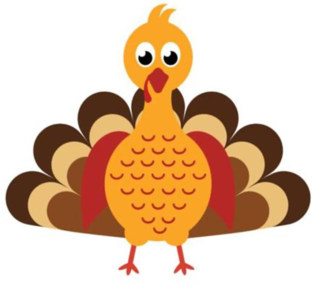 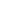 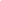 TOPIC: CELEBRATIONSSUBTOPICS: Thanksgiving (Culture bridge)LEVEL: _A1___Name: ____________________________    Surname: ____________________________    Nber: ____   Grade/Class: _____Name: ____________________________    Surname: ____________________________    Nber: ____   Grade/Class: _____Name: ____________________________    Surname: ____________________________    Nber: ____   Grade/Class: _____